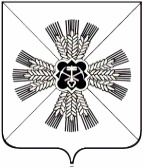 КЕМЕРОВСКАЯ ОБЛАСТЬПРОМЫШЛЕННОВСКИЙ МУНИЦИПАЛЬНЫЙ РАЙОНТАРАБАРИНСКОЕ СЕЛЬСКОЕ ПОСЕЛЕНИЕСОВЕТ НАРОДНЫХ ДЕПУТАТОВ ТАРАБАРИНСКОГО СЕЛЬСКОГО ПОСЕЛЕНИЯ 3-ий созыв,    60 – е заседание.Р Е Ш Е Н И Еот «09» июля 2019 г. №  143с.  ТрудО согласии населенияТарабаринского сельского поселения на объединение всех поселений, входящих в состав Промышленновского муниципального районаРуководствуясь частью 3.1-1 статьи 13 Федерального закона от 06.10.2003 №131-ФЗ «Об общих принципах организации местного самоуправления в Российской Федерации», Уставом Тарабаринского сельского поселения, решением  Тарабаринского сельского Совета народных депутатов от 09.11.2005 № 7  «О порядке организации и проведения публичных слушаний» Совет народных депутатов Тарабаринского сельского поселенияРЕШИЛ:1. Выразить по результатам проведения публичных слушаний согласие населения Тарабаринского сельского поселения на объединение всех поселений, входящих в состав Промышленновского муниципального района.2. Настоящее решение  подлежит обнародованию  на информационном стенде администрации Тарабаринского сельского поселения и размещению  на официальном сайте администрации Промышленновского муниципального района в сети Интернет.3. Контроль за исполнением настоящего решения возложить на комиссию по бюджету (Н.Э. Туманова)4. Настоящее решение вступает в силу с даты обнародования. Председатель Совета народных депутатов         Тарабаринского сельского поселенияН.Н. ШапошниковаГлава         Тарабаринского сельского поселения     А.А. Зарубин